第1号様式提出日　令和　　年　　月　　日※応募内容について企画決定会議を行い、企画開催有無について連絡いたします。※利用にあたり、「多摩市立図書館読書活動等支援事業実施申請書（第１号様式）」の提出をお願いする場合があります。        多摩市立図書館多摩市立中央図書館　利用場所一覧と人数目安　※イベントの内容や形態によって変動が可能です。中央図書館1階■ステッププラザ　着席　45名 / 机　不可 / 立ち見　不可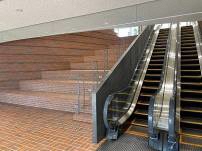 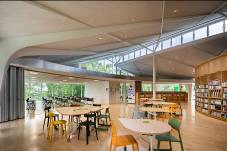 中央図書館2階■活動室1　　　　　　　　　　　　　　　　　　　　　■活動室2（3と合体することも可）　着席　60名 / 机あり　30名 / 立ち見　80名　　　　  着席　20名 / 机あり　12名 / 立ち見　30名　　　　　　　　　　　　　　　　　　　　　　　　　　■活動室3（2と合体することも可）　　　　　　　　　　　　　　　　　　　　　　　　　　　着席　20名 / 机あり　12名 / 立ち見　30名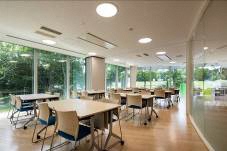 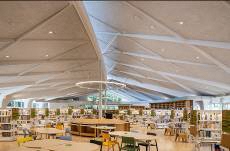 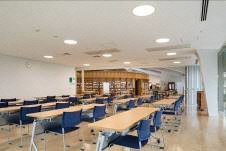 ■ラーニングコモンズ　　　　　　　　　　　　　　 　　■サテライトカウンター前　着席　40名 / 机あり　40名 / 立ち見　制限なし　　　　着席　30名/机あり　18名/立ち見　制限なし■おはなしのへや　　　　　　　　　　　　　　　　 　　■ブックパーク（中央公園内）　着席　25名 / 机　不可 / 立ち見　不可 　　　　　　　 着席　20名 / 机　不可 / 立ち見　制限なし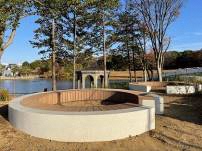 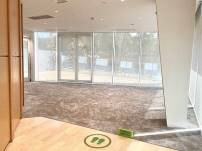 令和　　年度　多摩市立図書館イベント企画書令和　　年度　多摩市立図書館イベント企画書令和　　年度　多摩市立図書館イベント企画書令和　　年度　多摩市立図書館イベント企画書企画者個人団体名前（名称）※団体の場合は代表者名もご記入ください。名前（名称）※団体の場合は代表者名もご記入ください。企画者個人団体　　　　　　　　　　　　　（ふりがな：　　　　　　　　　　　　　）　　　　　　　　　　　　　（ふりがな：　　　　　　　　　　　　　）連絡先（代表者）住所：メール：　　　　　　　　　　　　　　　　　電話番号：※連絡は基本的にメールとさせていただきます。住所：メール：　　　　　　　　　　　　　　　　　電話番号：※連絡は基本的にメールとさせていただきます。住所：メール：　　　　　　　　　　　　　　　　　電話番号：※連絡は基本的にメールとさせていただきます。団体の場合どちらか記入主な活動場所（応募条件：主たる活動の場が多摩市内）主な活動場所（応募条件：主たる活動の場が多摩市内）団体の構成員（応募条件：団体構成員の半数以上が多摩市に在住・在勤・在学）企画名目的※図書館利用の活性化が前提です。※図書館利用の活性化が前提です。※図書館利用の活性化が前提です。概要【企画内容】【ターゲット】【参加者がこのイベントで得られるもの】対象（どなたでも・小学生など）：定員：申込有無：あり　／　なし　　　　　　申込方法：Web手続き　／　ハガキ【企画内容】【ターゲット】【参加者がこのイベントで得られるもの】対象（どなたでも・小学生など）：定員：申込有無：あり　／　なし　　　　　　申込方法：Web手続き　／　ハガキ【企画内容】【ターゲット】【参加者がこのイベントで得られるもの】対象（どなたでも・小学生など）：定員：申込有無：あり　／　なし　　　　　　申込方法：Web手続き　／　ハガキ利用施設※裏面参照多摩市立中央図書館　ステッププラザ　/　 活動室　１　・　２　・　３　/　 ラーニングコモンズサテライトカウンター　/　 おはなしのへや　/　 ブックパークその他（　　　　　　　　　　　　　　　　　　　　　　　　　　　　　　　　　　　　）分館（　　　　　　　　　　）　その他（　　　　　　　　　　　　　　　　　　　　　）多摩市立中央図書館　ステッププラザ　/　 活動室　１　・　２　・　３　/　 ラーニングコモンズサテライトカウンター　/　 おはなしのへや　/　 ブックパークその他（　　　　　　　　　　　　　　　　　　　　　　　　　　　　　　　　　　　　）分館（　　　　　　　　　　）　その他（　　　　　　　　　　　　　　　　　　　　　）多摩市立中央図書館　ステッププラザ　/　 活動室　１　・　２　・　３　/　 ラーニングコモンズサテライトカウンター　/　 おはなしのへや　/　 ブックパークその他（　　　　　　　　　　　　　　　　　　　　　　　　　　　　　　　　　　　　）分館（　　　　　　　　　　）　その他（　　　　　　　　　　　　　　　　　　　　　）開催日1日のみ　 令和    年　　月　　日（　　曜日）数日間    令和　　年　　月　　日（　　曜日）～　令和　　　年　　月　　日（　　曜日）定期的に　 第　　週　　曜日・毎月　　日・毎月第　　　　曜日その他　　（　　　　　　　　　　　　　　　　　　　　　　　　　　　）1日のみ　 令和    年　　月　　日（　　曜日）数日間    令和　　年　　月　　日（　　曜日）～　令和　　　年　　月　　日（　　曜日）定期的に　 第　　週　　曜日・毎月　　日・毎月第　　　　曜日その他　　（　　　　　　　　　　　　　　　　　　　　　　　　　　　）1日のみ　 令和    年　　月　　日（　　曜日）数日間    令和　　年　　月　　日（　　曜日）～　令和　　　年　　月　　日（　　曜日）定期的に　 第　　週　　曜日・毎月　　日・毎月第　　　　曜日その他　　（　　　　　　　　　　　　　　　　　　　　　　　　　　　）開催時間午前・午後　　　時　　分　～　午前・午後　　時　　分までその他（　　　　　　　　　　　　　　　　　　　　　　　　　　　　　　　　　　　　　）午前・午後　　　時　　分　～　午前・午後　　時　　分までその他（　　　　　　　　　　　　　　　　　　　　　　　　　　　　　　　　　　　　　）午前・午後　　　時　　分　～　午前・午後　　時　　分までその他（　　　　　　　　　　　　　　　　　　　　　　　　　　　　　　　　　　　　　）添付書類備考